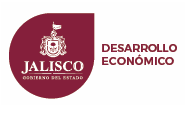 “REGISTRO DE EMPRESARIOS DEL ESTADO DE JALISCO”Fecha:____________Requisitos: 		Presentar copia de los siguientes documentosAnexar fotografías tanto de la fachada donde se aprecie el número oficial, de acuerdo a su domicilio fiscal, así como del proceso de producción y del producto terminado.Es necesario para su registro el 100% de los documentos antes solicitados.Datos Generales:Nombre del contacto y/o Representante Legal_______________________________________________________Razón social de la empresa: ______________________________________ RFC: _________________________Calle: __________________________________No:________ Interior:________ Entre las calles:______________________________________  y __________________ Colonia: ______________________ C.P. __________Municipio: __________________Región: ________________ Estado: ______________________ Tel.fijo. (Con lada) _________________________________   Cel.: _____________________________________ Pág. Web: ______________________________________   E-mail: _____________________________________     Que produces: _______________________________________________________________________________Marca de su producto: _________________________________________________________________________¿Cuántas personas trabajan en su empresa? _______________________________________________________Sector al que pertenece:(  ) Alimentos				(  ) Madera			(  ) Automotriz y Autopartes(  ) Bebidas				(  ) Hule				(  ) Cuero y Piel(  ) Tabaco				(  ) Alfarería y Cerámica		(  ) Construcción(  ) Maquinaria y Equipo			(  ) Cemento, Cal y Yeso		(  ) Joyero(  ) Textil Confección			(  ) Arcilla			(  ) Química y Farmacéutica(  ) Electrónica				(  ) Vidrio			(  ) Minería(  ) Muebles				(  ) Metálica			(  ) Calzado(  ) Otras-EspecificarMenciona en qué ferias y exposiciones ha  participado con apoyos del Gobierno Estatal y en qué año: _______________________________________________________________________________________________________________________________________________________________________¿Perteneces a alguna cámara?Si (   )		No (   )		¿Cuál?___________________________Esta información es de uso exclusivo de la Dirección General de Comercio y Mercado Interno, para fines de seguimiento con carácter confidencial._____________________________________________Nombre y Firma  del Representante Legal